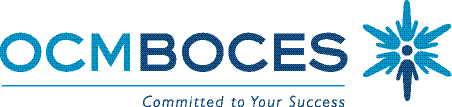     						 Special Education CouncilOCM BOCES									May 10, 2018									9:00-11:00Main CampusCayuga Conference Room110 Elwood Davis RoadWhenWhatResultsWhoHow9:00-9:20BOCES UpdatesSED UpdatesSUPAC SurveyInformation Tim MulterRosanna GrundKristine P. O’BryanPresentationDiscussion 9:20- 9:45 Overview of Special Education Supports for CTEInformationDanielle Curtis Lisa Dann Presentation9:45- 10:00BreakNetworkingAllBreak10:00-11:00Trauma Sensitive Practices in SchoolInformation  Jacklyn Beck and  Pamela Treat-UlrichDiscussion 